		GRÁFICOSUBICACIÓN DE LOS PUNTOS A INSTALARCámara 1 Municipio de Santa CruzUbicación: Av. Virgen de Cotoca y Av. Montecristo, Coordenadas: 487749.00 m E, 8035471.00 m S, Zona 20K.Cámara 2 Municipio de PailónUbicación: Carretera a Trinidad, pasando la rotonda de salida de Pailón, Coordenadas: 530129.41 m E, 8048376.21 m S, Zona 20K.Cámara 3 Municipio de Santa CruzUbicación: Av. 5to anillo entre Av. La cuchilla y Santos Dumont, Coordenadas: 479072.00 m E, 8028528.00 m, Zona 20K.Cámara 4 Municipio de Cuatro CañadasUbicación: Av. Carretera a Trinidad, Coordenadas: 547293.42 m E, 8090596.73 m S, Zona 20K.Cámara 5 Municipio de Santa CruzUbicación: Av. 2do Anillo en la Plazuela frente a GNV Sur Central, Coordenadas: 480933.00 m E, 8031965.00 m S, Zona 20K.Cámara 6 Municipio de Santa CruzUbicación: Av. 2do Anillo en la Cámara de derivación EDR Azul, Coordenadas: 482442.00 m E, 8032469.00 m S, Zona 20K.Cámara 7 Municipio de Santa CruzUbicación: AV. Banzer, Cámara de Derivación a EDR Sevilla Norte, Coordenadas: 483032.00 m E, 8042432.00 m S, Zona 20K.Cámara 8 Municipio de Santa CruzUbicación: Av. Roca y Coronado y Av. 2do Anillo, Cámara tronquera y Derivación EDR San Luis, Coordenadas: 479218.00 m E, 8033616.00 m S, Zona 20K.ESQUEMA GRÁFICO DE INSTALACIÓN DE UN PUNTO DE REGISTRO DE PRESIÓN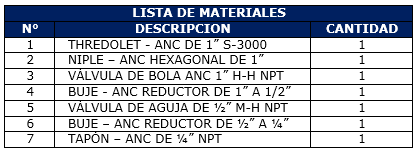 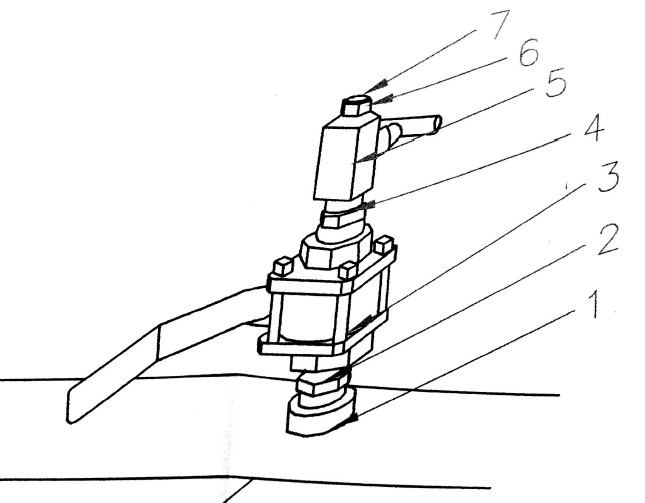 